 ENTREVISTA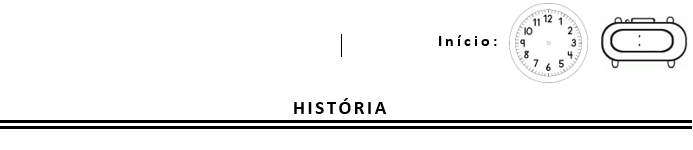 ATIVIDADE ON LINENÃO PRECISA IMPRIMIR                                         PROPOSTA:PRIMEIRO SERÁ FEITA A APRESENTAÇÃO DA JORNALISTA.DEPOIS SERÁ APRESENTADO OS QUESTIONAMENTOS QUE OS ALUNOS FIZERAM:1-ONDE A SR. TIRA AS IDEIAS PARA FAZER UM JORNAL?2- QUANTAS PÁGINAS TEM UM JORNAL?3- QUAL O JORNAL MAIS VENDIDO NO BRASIL?4- COMO É SER UMA JORNALISTA?5- O JORNALISTA FALA DE DIVERSOS ASSUNTOS OU NÃO?6- COMO SE INICIOU O JORNAL EM LONDRINA?7- QUEM FOI O FUNDADOR DA FOLHA DE LONDRINA?8- EM QUE ANO FOI FUNDADA A FOLHA DE LONDRINA?9- ONDE ERA FEITO OS JORNAIS?10- QUANDO O JORNAL SE TORNOU ONLINE?11- HOJE QUEM É DONO DA FOLHA DE LONDRINA?12- ONDE SE LOCALIZA A FOLHA DE LONDRINA?13- QUANTOS ANOS A FOLHA DE LONDRINA EXISTE?14- QUANTOS JORNALISTAS PRECISAM PARA FAZER UM JORNAL?AO TÉRMINO DA ENTREVISTA CADA UM DIRÁ O QUE APRENDEU HOJE COM A JORNALISTA ADRIANA DA FOLHA DE LONDRINA.